ОБЩИНА МЕЗДРА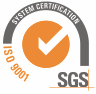 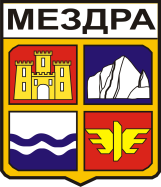 Мездра 3100, ул. „Христо Ботев” 27, тел. 0910/ 921 16; 0910/923 21, факс 0910/ 925 23АРХЕОЛОГИЧЕСКИ КОМПЛЕКС „КАЛЕТО” - гр. МЕЗДРАнай-учтиво Ви кани наДИОНИСИЕВИ ПРАЗНИЦИпод наслов: „Да съживим 70-вековна история”13 февруари (петък) 2015 г. - 18:00 часа -Археологически комплекс „Калето” - МездраП Р О Г Р А М А18:00 ч. - Начало на проявата18:05 ч. - Слово за Дионисиевите празници - Данаил Димитров, историк, директор на ПГ по МСС - Мездра 18:10 ч. - Мистичен танц – Представителен танцов ансамбъл при НЧ „Просвета 1925” - Мездра 18:15 ч. - Слово за античната и средновековна крепост „Калето” - Георги Ганецовски, археолог в Регионален исторически музей - Враца 18:20 ч. - „Царят-жрец, Дионис и виното” - историческа възстановка на Театрална група „ТЕМП“ - Враца 18:50 ч. - Песни за виното - женска група за автентичен фолклор „Зора” при НЧ „Наука 1919” - с. Лик 